ESCOLA ________________________________________DATA:_____/_____/_____PROF:______________________________________________TURMA:___________NOME:_______________________________________________________________1.No Rio de Janeiro, estavam programadas para os Jogos Olímpicos, os primeiros da América do Sul, 306 provas com medalhas. Dessas provas,   eram mistas e , femininas.a.Quantas provas eram masculinas? b. Quantas provas eram mistas?c. Quantas provas eram femininas?2.O carro do João tem capacidade de 52 litros. Observe como o  indicador de combustível dele estavaAntes da viagemDepois da viagema)Quantos litros de combustível o carro de João tinha ao iniciar a viagem?b)Com quantos litros de combustível o carro ficou após a viagem? 3.Abner comprou  de uma coleção de livros. Ele ainda precisa adquirir 12 volumes para completá-la. Quantos volumes há nessa coleção? 4.Para encher  da piscina de Andrey são necessários 60 000 litros de água. Qual é a capacidade dessa piscina? 5.A betoneira do Sr.Ricardo transporta 5 000 quilogramas de concreto. Em sua primeira entrega a betoneira  despejou   da carga total. A quantos quilogramas de concreto correspondeu essa primeira remessa? 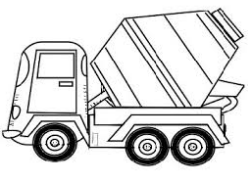 6.Alberto é entregador de  revistas. Pela manhã, ele entregou  das revistas a serem distribuídas hoje. À tarde, ele entregou mais   do total. Restam, ainda, 14 revistas para entregar à noite. Qual é o total de revistas que Alberto deve entregar hoje? 7.O líquido contido em um balde ocupa  da sua capacidade. Se forem acrescentados 21 litros ao balde, ele ficará cheio. Qual é a capacidade do balde? 